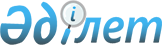 О внесении изменении в некоторые решения Бухар-Жырауского районного Маслихата
					
			Утративший силу
			
			
		
					Решение 17 сессии Бухар-Жырауского районного маслихата Карагандинской области от 21 июля 2009 года N 7. Зарегистрировано Управлением юстиции Бухар-Жырауского района Карагандинской области 19 августа 2009 года N 8-11-81. Утратило силу решением Бухар-Жырауского районного маслихата Карагандинской области от 28 февраля 2014 года № 4      Сноска. Утратило силу решением Бухар-Жырауского районного маслихата Карагандинской области от 28.02.2014 № 4 (вводится в действие по истечении десяти календарных дней со дня первого официального опубликования).

      В целях приведения в соответствие с Законом Республики Казахстан от 9 февраля 2009 года "О внесении изменений и дополнений в некоторые законодательные акты Республики Казахстан по вопросам местного государственного управления и самоуправления" некоторых решений Бухар-Жырауского районного Маслихата районный Маслихат РЕШИЛ:



      1. Внести изменения в некоторые решения Бухар-Жырауского районного Маслихата по вопросам местного государственного управления и самоуправления согласно приложению к настоящему решению.



      2. Настоящее решение вводится в действие по истечении десяти календарных дней после дня его первого официального опубликования.      Председатель сессии                        А. Тлеубаев      Секретарь Маслихата                        А. Джунуспеков

Приложение

к решению Бухар-Жырауского

районного Маслихата

от 21 июля 2009 года N 7 

Перечень изменений, которые вносятся в некоторые решения Бухар-Жырауского районного Маслихата по вопросам местного государственного управления и самоуправления

      Внести изменения в следующие решения Бухар-Жырауского районного маслихата:



      1. Утратило силу решением 34 сессии Бухар Жырауского районного маслихата Карагандинской области от 23.12.2010 N 7 (вводится в действие по истечении десяти календарных дней со дня его официального опубликования).

      Сноска. Решения Бухар-Жырауского районного маслихата от 10.07.2002 N 7, от 26.10.2005 N 4 в РЦПИ не поступало.



      2. Утратило силу - решением 5 сессии Бухар Жырауского районного маслихата Карагандинской области от 21.06.2012 N 7 (вводится в действие со дня его подписания).



      3. В решение 5 сессии Бухар-Жырауского районного Маслихата от 19 июня 2008 года N 8 "О предоставлении социальной помощи отдельным категориям нуждающихся граждан" (зарегистрированное в Реестре государственной регистрации нормативных правовых актов за N 8-11-56, опубликовано в районной газете "Сарыарка" N 28 от 12 июля 2008 года), с изменениями и дополнениями, внесенными решением 10 сессии Бухар-Жырауского районного Маслихата от 19 декабря 2008 года N 8 "О внесении изменения и дополнения в решение 5 сессии Бухар-Жырауского районного Маслихата от 19 июня 2008 года N 8 "О предоставлении социальной помощи отдельным категориям нуждающихся граждан" (зарегистрированное в Реестре государственной регистрации нормативных правовых актов за N 8-11-67, опубликовано в районной газете "Сарыарка" N 3 от 24 января 2008 года), следующее изменение:



      в преамбуле решения слова "О местном государственном управлении в Республике Казахстан" заменить словами "О местном государственном управлении и самоуправлении в Республике Казахстан".



      4. В решение 10 сессии Бухар-Жырауского районного Маслихата от 19 декабря 2008 года N 6 "О районном бюджете на 2009 год" (зарегистрированное в Реестре государственной регистрации нормативных правовых актов за N 8-11-65, опубликовано в районной газете "Сарыарка" N 2 от 17 января 2009 года, N 3 от 24 января 2009 года, N 4 от 31 января 2009 года, N 5 от 7 февраля 2009 года), с изменениями и дополнениями, внесенными решением 12 сессии Бухар-Жырауского районного Маслихата от 1 февраля 2009 года N 5 "О внесении изменений в решение 10 сессии Бухар-Жырауского районного маслихата от 19 декабря 2008 года N 6 "О районном бюджете на 2009 год" (зарегистрированное в Реестре государственной регистрации нормативных правовых актов за N 8-11-72, опубликовано в районной газете "Сарыарка" N 9 от 7 марта 2009 года, N 10 от 14 марта 2009 года, N 12 от 28 марта 2009 года), решением 15 сессии Бухар-Жырауского районного Маслихата от 23 апреля 2009 года N 4 "О внесений изменений и дополнений в решение 10 сессии Бухар-Жырауского районного маслихата от 19 декабря 2008 года N 6 "О районном бюджете на 2009 год" (зарегистрированное в Реестре государственной регистрации нормативных правовых актов за N 8-11-75, опубликовано в районной газете "Сарыарка" N 18 от 9 мая 2009 года, N 19 от 16 мая 2009 года, N 20 от 23 мая 2009 года, N 21 от 30 мая 2009 года, N 22 от 6 июня 2009 года) следующее изменение:



      в преамбуле решения слова "О местном государственном управлении в Республике Казахстан" заменить словами "О местном государственном управлении и самоуправлении в Республике Казахстан".
					© 2012. РГП на ПХВ «Институт законодательства и правовой информации Республики Казахстан» Министерства юстиции Республики Казахстан
				